Хмура Олег ПетровичExperience:Documents and further information:Все в порядкеPosition applied for: Motorman 1st classDate of birth: 15.08.1972 (age: 45)Citizenship: UkraineResidence permit in Ukraine: NoCountry of residence: UkraineCity of residence: KhersonPermanent address: ХерсонContact Tel. No: +38 (097) 734-10-25E-Mail: afinaloz75@mail.ruU.S. visa: NoE.U. visa: NoUkrainian biometric international passport: Not specifiedDate available from: 05.02.2009English knowledge: PoorMinimum salary: per monthPositionFrom / ToVessel nameVessel typeDWTMEBHPFlagShipownerCrewingMotorman 1st class12.09.2008-12.01.2009СматRo-Ro60003300ГрузияПарфеновКолумб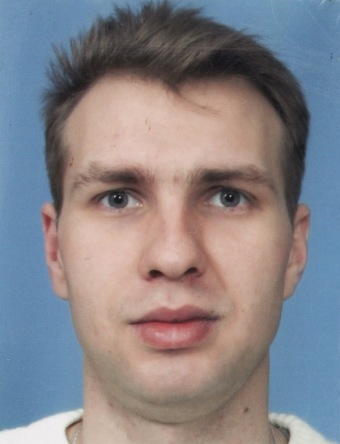 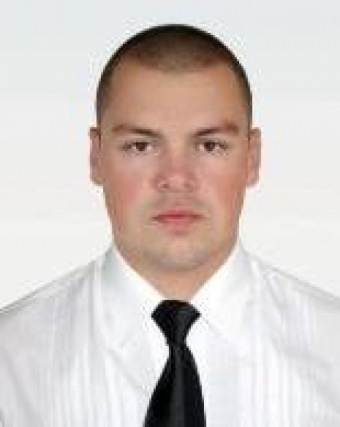 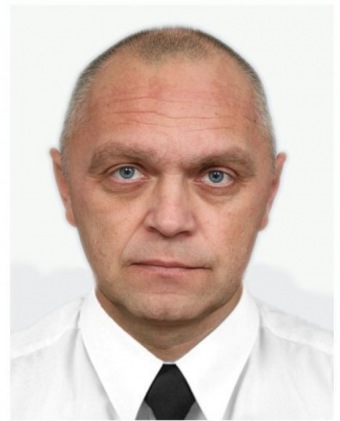 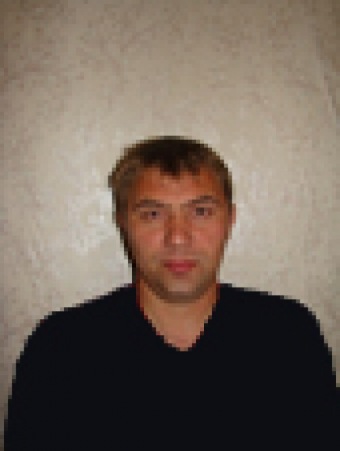 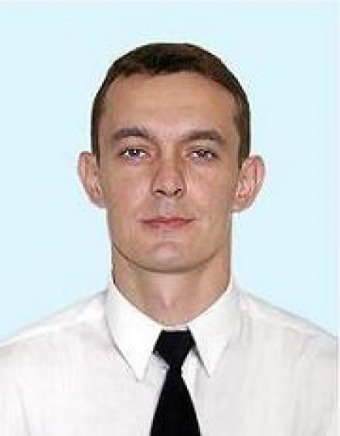 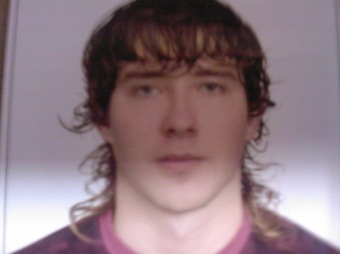 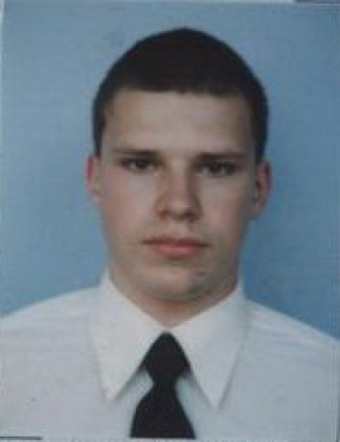 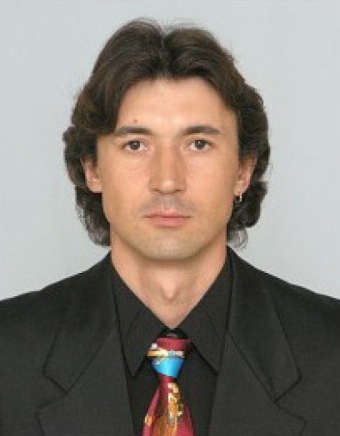 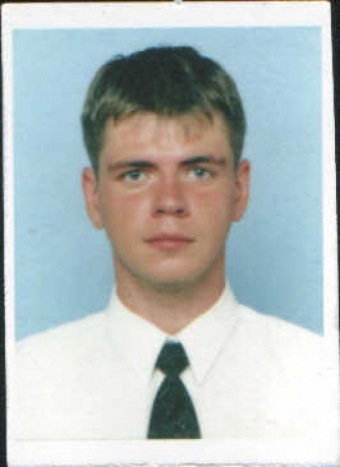 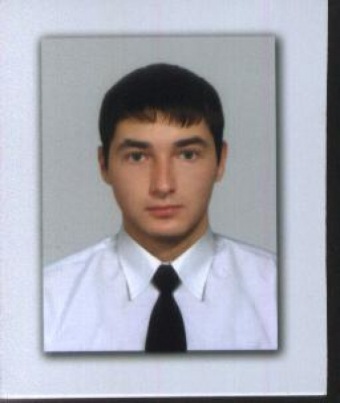 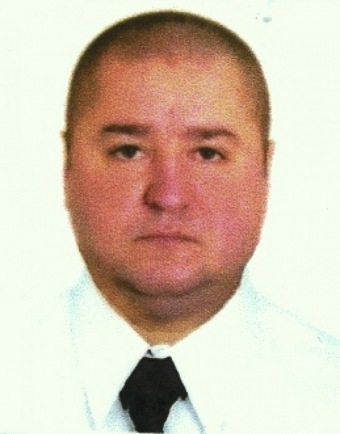 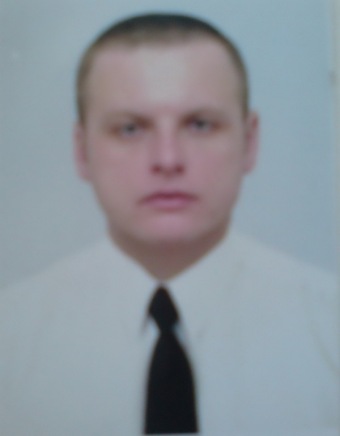 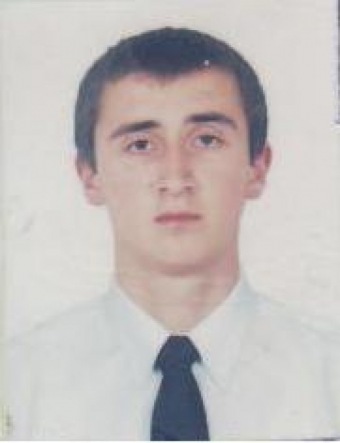 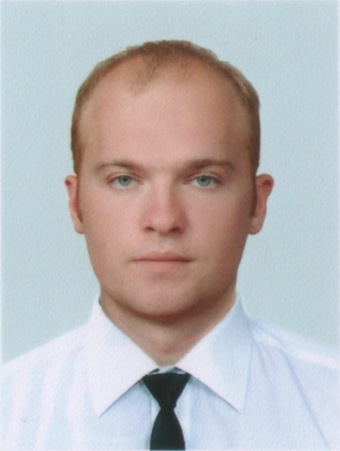 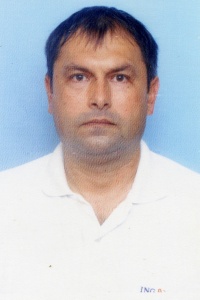 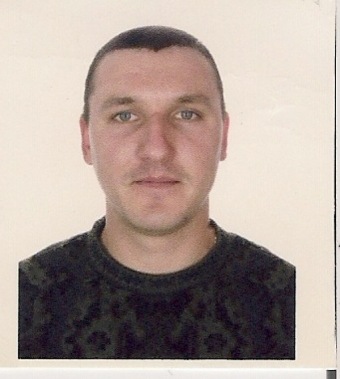 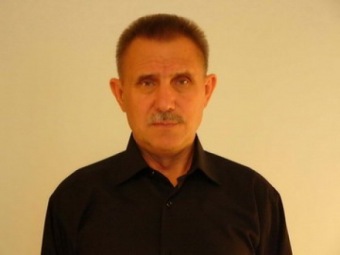 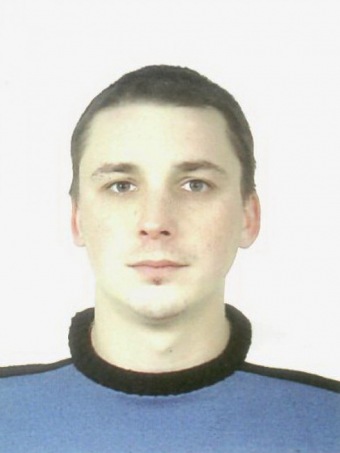 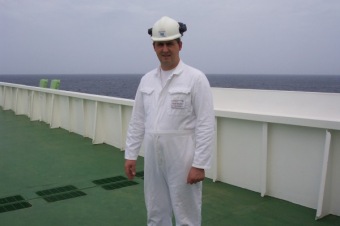 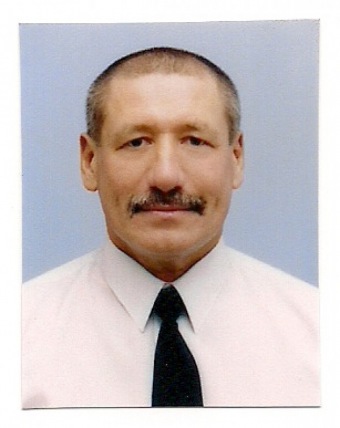 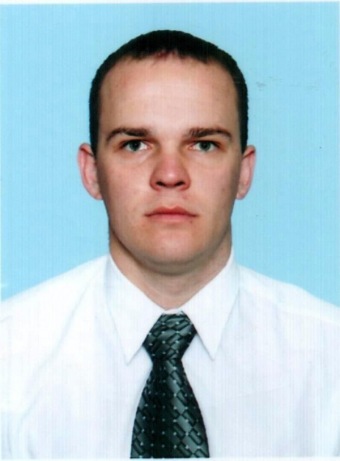 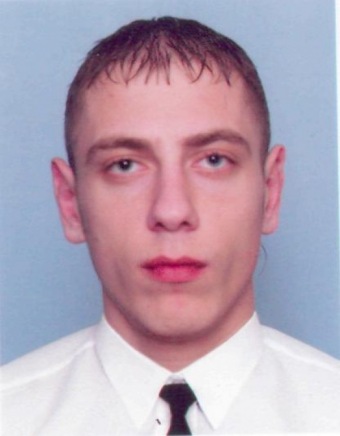 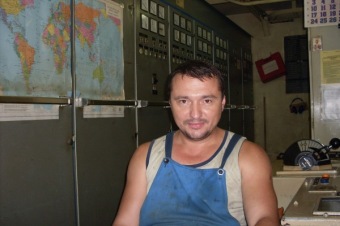 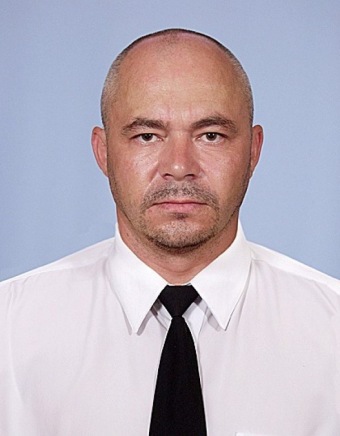 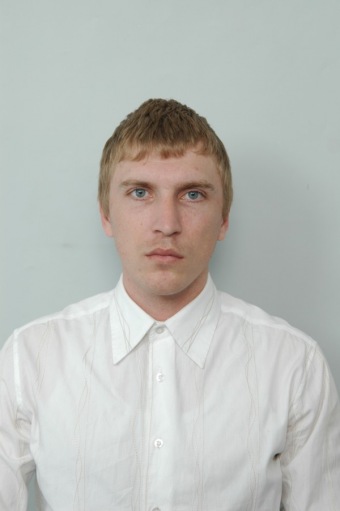 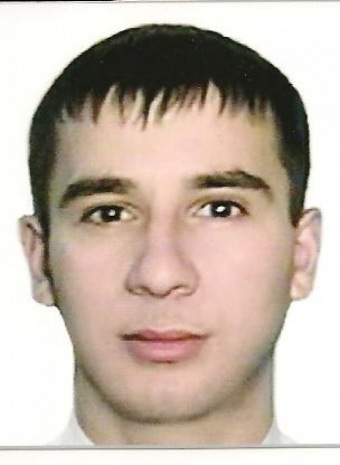 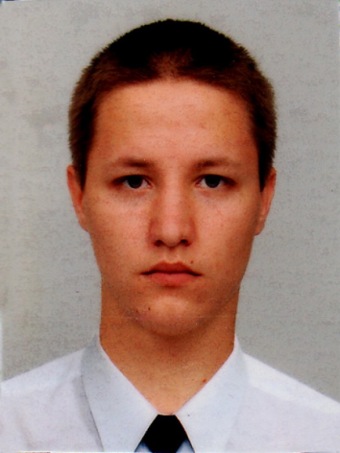 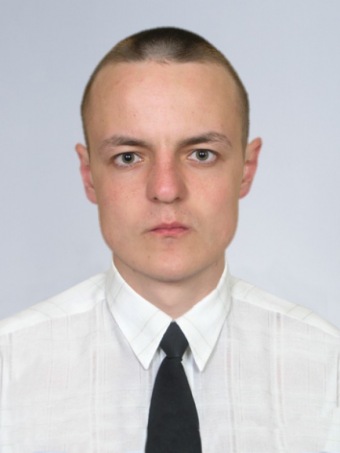 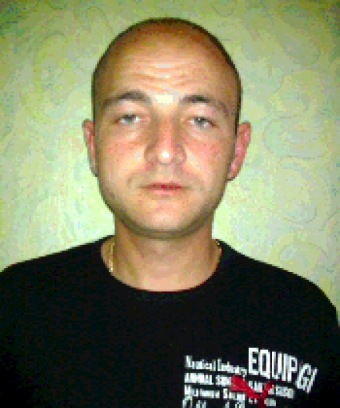 